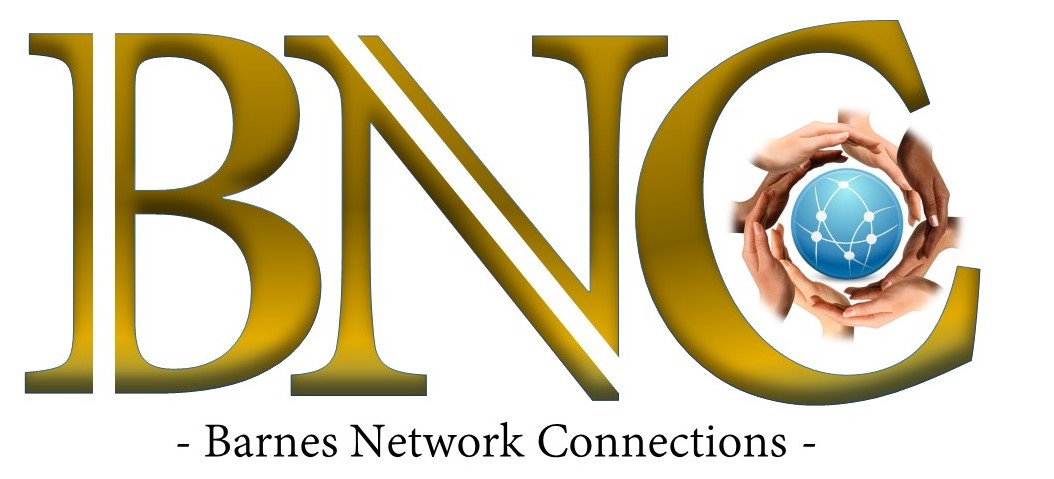 Membership Has Its PerksMembership ApplicationName of Owner: Name of Company:Address of Company: Street/City/State/ZipStreet/City/State/ZipStreet/City/State/ZipStreet/City/State/ZipCompany Structure:  Corporation  Limited Liability Company (LLC)  Nonprofit Organization  Partnership  Sole Proprietorship   Corporation  Limited Liability Company (LLC)  Nonprofit Organization  Partnership  Sole Proprietorship   Corporation  Limited Liability Company (LLC)  Nonprofit Organization  Partnership  Sole Proprietorship   Corporation  Limited Liability Company (LLC)  Nonprofit Organization  Partnership  Sole Proprietorship Office Phone: Office Fax:Office Fax:Year Formed: Email Address:Website: (Use “NA” if none) Services and/or Goods provided by your company?Services and/or Goods provided by your company?Services and/or Goods provided by your company?Thank you for your interest in joining Barnes Network Connections.  Please date and digitally sign your name below.  We are looking forward to welcoming you into our network family, as we continue our journey towards professionalism, integrity and wealth.Thank you for your interest in joining Barnes Network Connections.  Please date and digitally sign your name below.  We are looking forward to welcoming you into our network family, as we continue our journey towards professionalism, integrity and wealth.Thank you for your interest in joining Barnes Network Connections.  Please date and digitally sign your name below.  We are looking forward to welcoming you into our network family, as we continue our journey towards professionalism, integrity and wealth.Thank you for your interest in joining Barnes Network Connections.  Please date and digitally sign your name below.  We are looking forward to welcoming you into our network family, as we continue our journey towards professionalism, integrity and wealth.Thank you for your interest in joining Barnes Network Connections.  Please date and digitally sign your name below.  We are looking forward to welcoming you into our network family, as we continue our journey towards professionalism, integrity and wealth.Date:      Shannon Barnes Shannon Barnes Shannon Barnes Shannon Barnes FounderFounderFounderFounderDate:      ApplicantApplicantApplicantApplicant